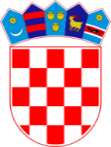 REPUBLIKA HRVATSKAVUKOVARSKO-SRIJEMSKA ŽUPANIJA	      OPĆINA TOVARNIK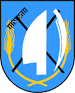                    OPĆINSKO VIJEĆEKLASA: 024-08/23-01/39URBROJ: 2196-28-03-23-1Tovarnik, 28. studenoga 2023.Na temelju članka 8. stavka 3. Odluke o raspolaganju i upravljanju nekretninama u vlasništvu Općine Tovarnik (KLASA: 021-05/15-03/37, URBROJ: 2188/12-04-15-1) od 20. listopada 2015, članka 1. i 2. Odluke o prodaji nekretnine ( Službeni vjesnik Vukovarsko-srijemske županije, 03/22) te članka 31. Statuta Općine Tovarnik („Službeni vjesnik  Vukovarsko-srijemske županije“, broj 3/22 ) Općinsko vijeće Općine Tovarnik na svojoj 20. Sjednici, održanoj 28. studenog 2023. godine, donosiODLUKU O PRODAJI NEKRETNINE K.Č.BR. 2259, K.O. TOVARNIK NAJPOVOLJNIJEM PONUDITELJUI.Prihvaća se ponuda Pere Palijana, Sajmište 5, Tovarnik,  OIB 603513661127 za kupnju nekretnine upisane u k.č.br.2259, k.o. Tovarnik, zk. uložak 2718,  površine 677 m2,  u iznosu od 2.020,00 EUR. II.Načelnik Općine Tovarnik će s odabranim ponuditeljem sklopiti Ugovor o kupoprodaji nekretnine u roku od 15 dana, računajući od dana donošenja Odluke Općinskog vijeća Općine Tovarnik, po odabiru najpovoljnije ponude.III.Ova odluka stupa na snagu danom donošenja, a biti će objavljena  u „Službenom vjesniku“ Vukovarsko-srijemske županije.PREDSJEDNIK OPĆINSKOG VIJEĆA Dubravko Blašković        